Dear Parents,Re: Prayer MentoringWe are looking to begin a Prayer Mentoring Ministry here in the Good Shepherd congregation.  This simply means an adult commits to praying for a child or younger member on a regular basis. Your child would not be spending time alone with their Prayer Mentor, although they may make occasional contact with your child to encourage them and ask if there is anything specific your child would like them to pray for. The child may also pray for the adult.Prayer is a gift from God and our means of talking to Him daily. It is our privilege to bring our prayers, praise and thanksgiving to our loving Heavenly Father. The Bible encourages us to pray; and to pray for one another.Philippians 4:6-7 “Do not be anxious about anything, but in everything by prayer and supplication with thanksgiving let your requests be made known to God. And the peace of God, which surpasses all understanding, will guard your hearts and your minds in Christ Jesus.”If you would like to take this opportunity to have a congregation member pray for your child please return the permission slip below and the attached information form to the Church office. As this is an ongoing commitment we would also like to include a photo of your child with the attached information for the prayer mentor. If you prefer photos can be emailed to the church office.If you would like further information please speak to Pastor David or a member of the Christian Education Committee.Yours in ChristPastor David Wear…………………………………………………………………….……………………………………………………………………………………………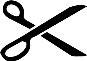 I/We…………………………………..………………………………….. give permission for my child/ren(Name/s)…………………………………………………………………………….……………………………..………………………………………………………………………………………………..…………………….. to be part of the Prayer Mentoring Ministry at Good Shepherd Congregation, Hamilton.Signed………………………………………………………………………Date……………………………………INFORMATION FOR PRAYER MENTORName of Parents: _______________________________________________________________________________________________________Name of Child: __________________________________________________________________________________________________________Address: _________________________________________________________________________________________________________________Date of Birth:________________________________________ Baptism Date: ___________________________________________________Child’s Mob. phone number if texting preferred: ____________________________________________________________________Child’s Interests: ________________________________________________________________________________________________________Name of Parents: _______________________________________________________________________________________________________Name of Child: __________________________________________________________________________________________________________Address: _________________________________________________________________________________________________________________Date of Birth:________________________________________ Baptism Date: ___________________________________________________Child’s Mob. phone number if texting preferred: ____________________________________________________________________Child’s Interests: ________________________________________________________________________________________________________Name of Parents: _______________________________________________________________________________________________________Name of Child: __________________________________________________________________________________________________________Address: _________________________________________________________________________________________________________________Date of Birth:________________________________________ Baptism Date: ___________________________________________________Child’s Mob. phone number if texting preferred: ____________________________________________________________________Child’s Interests: ________________________________________________________________________________________________________